ANEXO ITERMO DE COMPROMISSO Eu, ___________________________________________________________, abaixo assinado(a), portador da Cédula de Identidade nº ________________________ e inscrito(a) no CPF sob nº ____________________________, matrícula nº ___________________, afirmo estar ciente das obrigações que devo desempenhar como participante discente do Programa Institucional de Bolsas de Iniciação à Docência os quais estão descritos nos itens 11 e 12 do Edital 01/2021, e assumo o compromisso de cumpri-los a fim de zelar pelo bom desenvolvimento do Programa..  ______________, _____ de  ______________ de 2021. ________________________________________________________ ESTUDANTE ANEXO II DECLARAÇÃO DE NÃO RECEBIMENTO DE BOLSA E DISPONIBILIDADE DE HORAS PARA DEDICAÇÃO AO PROGRAMA Eu, ___________________________________________________________, abaixo assinado(a), portador da Cédula de Identidade nº ________________________ e inscrito(a) no CPF sob nº ______________________________, declaro ter disponibilidade para dedicar 32 (trinta e duas) horas mensais às atividades do Programa PIBID do IFG na escola-campo participante. Declaro, também, não receber nenhuma modalidade de bolsa que impeça o recebimento de bolsa do Pibid -IFG, em consonância com o edital de seleção.  ______________, _____ de ______________de 2021. ________________________________________________________ ESTUDANTE ANEXO IIIDECLARAÇÃO DE USO DO NOME SOCIAL Eu, (nome social) _________________________________________________________, portador do CPF nº ________________________, RG nº _________________, residente na _______________________________________________________________________________________________, 	e 	candidato(a) 	ao 	curso/cargo ____________________________________/Câmpus ___________________, declaro que, em conformidade com os dispostos dos artigos 205, 206 e 207 da Constituição Federal de 1988, do art. 3º, IV, da Lei 9.394, de 20 de dezembro de 1996 (LDB), de acordo com a Resolução nº 12, de 16 de janeiro de 2015 do Conselho Nacional de Combate à Discriminação e Promoções dos direitos de Lésbicas, Gays, Travestis e Transexuais – CNCD/LGBT, desejo ser reconhecido(a), identificado(a) e denominado(a) pelo nome social adotado por mim no âmbito deste Instituto, sem que haja menção ao meu nome civil.  Ciente de que os dados registrados em meu Documento Oficial de Identificação não coincidem com o nome social adotado por mim, segue anexa cópia de meu Documento Oficial de Identificação, contendo assinatura e foto, para que eu possa ser devidamente identificado(a) e participar desta seleção utilizando meu nome social. * O candidato deverá fazer inscrição utilizando o nome social. __________________________, _____ de _________________ de 2021.  _____________________________________________________________________ Assinatura do (a) Declarante conforme Documento Oficial no Registro Civil  ANEXO IV REQUERIMENTO DE RECURSO – PIBID 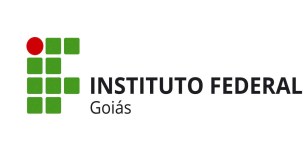 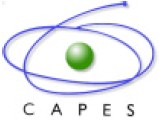 ANEXO VFORMULÁRIO PARA REDAÇÃO ANEXO VI FORMULÁRIO PARA AVALIAÇÃO DO(A) ESTUDANTE  Obs.: A pontuação final do candidato será dada pelo somatório das notas atribuídas aos 3 (três) itens acima. 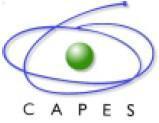 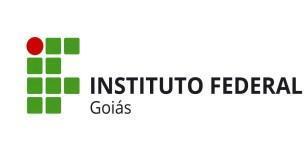  	 (Candidato(a) à Bolsa do Pibid 	  	 (Candidato(a) à Bolsa do Pibid 	  	 (Candidato(a) à Bolsa do Pibid 	 Nome do/a estudante:           CPF Edital  Curso:                                                                                            Núcleo: Curso:                                                                                            Núcleo: Curso:                                                                                            Núcleo: Matricula:                                                                                              E-mail: Matricula:                                                                                              E-mail: Matricula:                                                                                              E-mail:  - Período que está cursando:         	                                                         1º          2º          3º          4°         5°         6°          7°         8° - Período que está cursando:         	                                                         1º          2º          3º          4°         5°         6°          7°         8° - Período que está cursando:         	                                                         1º          2º          3º          4°         5°         6°          7°         8°O(a) candidato(a) deverá elaborar um texto dissertativo no qual estejam contidas as razões que o(a) motivaram a pleitear a participação no Programa. O texto deve apresentar argumentação coerente e adequação linguística à modalidade formal escrita da Língua Portuguesa, com mínimo de 15 e máximo de 20 linhas escritas. O(a) candidato(a) deverá elaborar um texto dissertativo no qual estejam contidas as razões que o(a) motivaram a pleitear a participação no Programa. O texto deve apresentar argumentação coerente e adequação linguística à modalidade formal escrita da Língua Portuguesa, com mínimo de 15 e máximo de 20 linhas escritas. O(a) candidato(a) deverá elaborar um texto dissertativo no qual estejam contidas as razões que o(a) motivaram a pleitear a participação no Programa. O texto deve apresentar argumentação coerente e adequação linguística à modalidade formal escrita da Língua Portuguesa, com mínimo de 15 e máximo de 20 linhas escritas. Mínimo 15 e máximo de 20 linhas _______________________________________________________________________________________________________________________________________________________________________________________________________________________________________________________________________________________________________________________________________________________________________________________________________________________________________________________________________________________________________________________________________________________________________________________________________________________________________________________________________________________________________________________________________________________________________________________________________________________________________________________________________________________________________________________________________________________________________________________________________________________________________________________________________________________________________________________________________________________________________________________________________________________________________________________________________________________________________________________________________________________________________________________________________________________________________________________________________________________________________________________________________________________________________________________________________________________________________________________________________________ _____________________________________________________________________________________ Data: Assinatura:  Mínimo 15 e máximo de 20 linhas _______________________________________________________________________________________________________________________________________________________________________________________________________________________________________________________________________________________________________________________________________________________________________________________________________________________________________________________________________________________________________________________________________________________________________________________________________________________________________________________________________________________________________________________________________________________________________________________________________________________________________________________________________________________________________________________________________________________________________________________________________________________________________________________________________________________________________________________________________________________________________________________________________________________________________________________________________________________________________________________________________________________________________________________________________________________________________________________________________________________________________________________________________________________________________________________________________________________________________________________________________________ _____________________________________________________________________________________ Data: Assinatura:  Mínimo 15 e máximo de 20 linhas _______________________________________________________________________________________________________________________________________________________________________________________________________________________________________________________________________________________________________________________________________________________________________________________________________________________________________________________________________________________________________________________________________________________________________________________________________________________________________________________________________________________________________________________________________________________________________________________________________________________________________________________________________________________________________________________________________________________________________________________________________________________________________________________________________________________________________________________________________________________________________________________________________________________________________________________________________________________________________________________________________________________________________________________________________________________________________________________________________________________________________________________________________________________________________________________________________________________________________________________________________________ _____________________________________________________________________________________ Data: Assinatura:   	                         Candidato(a) a Bolsa de Pibid  	                         Candidato(a) a Bolsa de Pibid Nome do/a estudante: Processo Número Edital Câmpus: Câmpus: Informações Acadêmicas - Período que está cursando:         	                                                      1º          2º          3º          4°         5°         6°          7°         8°CRITÉRIOS DE ANÁLISE E SELEÇÃO DO(A) CANDIDATO(A) NOTA A. Histórico Escolar (máximo de 40 pontos): - A pontuação referente ao Histórico Escolar será determinada pelo produto do Coeficiente de Rendimento Acadêmico multiplicado por 5 (cinco) – considerar apenas uma casa decimal. -Coeficiente de Rendimento Acadêmico (CR) = ______ B. Redação (máximo de 40 pontos): Análise dos motivos que levaram o estudante a se candidatar à bolsa Residência Pedagógica-IFG. os motivos estão bem apresentados e coadunam com os objetivos propostos para o Núcleo (30,0 pontos); a redação possui coerência e coesão textual (5,0 pontos); a redação está em consonância com a norma-padrão da Língua Portuguesa escrita (5,0 pontos). C. Situação como bolsista (máximo de 20 pontos) - o(a) estudante nunca foi bolsista no IFG (20,0 pontos); - o(a) estudante já recebeu algum tipo de bolsa do IFG ou de outra instituição ou agência de fomento e concluiu todas as obrigações. (14,0 pontos); Nota Total (pontos) Observações: Data: Assinatura: 